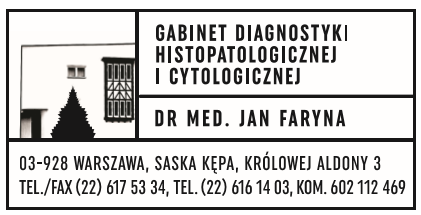 WYPOŻYCZENIE PREPARATÓW/BLOCZKÓW PARAFINOWYCHWypożyczam preparaty …………………………………………………………………………………………………………….Nr (ilość) …………………………………………………………………………………………………………………………………..Bloki parafinowe nr (ilość) ………………………………………………………………………………………………………..Nazwisko i imię pacjenta ……………………………………………………………………………………………………………Adres ………………………………………………………………………………………………………………………………………….Tel. wypożyczającego ………………………………………………………………………………………………………………….Zobowiązuję się do zwrotu preparatów po wykorzystaniu.Data i podpis czytelny …………………………………………………………………………………………………………………..